Samenvatting hoofdstuk 10 geschiedenis 10.1 – dekolonisatieIndia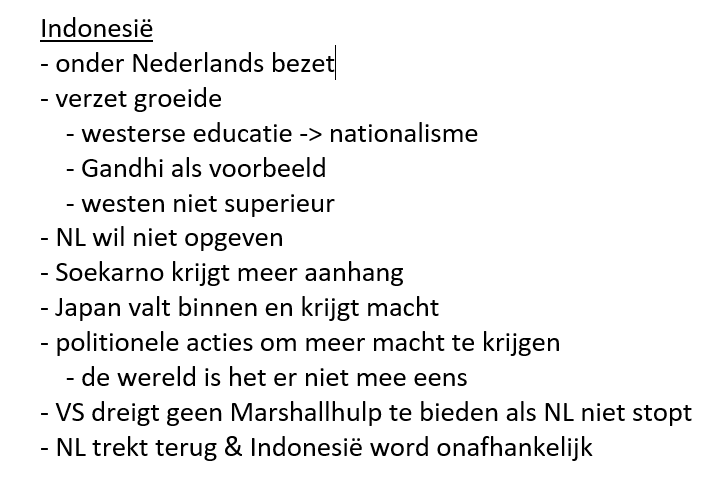 - gekoloniseerd door Britten- indirect bestuur- ontstaat meer verzet     - volk ziet dat westen niet almachtig is    - mensen worden geleerd -> nationalisme- Gandhi    - westers geleerde advocaat    - democratische waarden als vrijheid    - pleitte voor zelfbestuur van India    - geweldloos verzet				10.3 – welvaart en cultuurToenemende westerse welvaart- economie herstelt zich in rap tempo    - hard werken en zuinig zijn    - wirtschaftwunder- overheid neemt meer verantwoordelijkheid    - verzorgingsstaat    - sociale zekerheid- welvaart sijpelt door naar maatschappijToenemende westerse cultuur- Amerikaans voorbeeld- supermarkten, televisies, auto’s- mentaliteit van jeugd veranderd    - van zuinig & sober naar vrij & protest- Amerikaanse invloed op Nederlandse cultuur10.4 – de eenwording van EuropaBegin van de Europese eenwording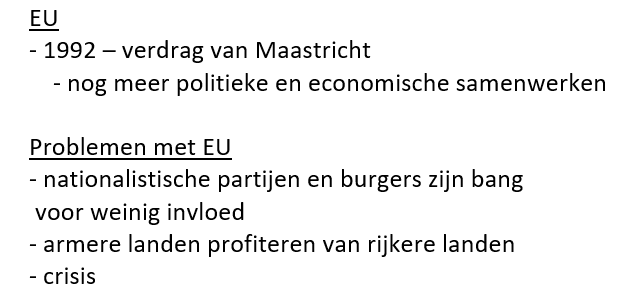 - Europese gemeenschap voor kolen en staal EGKS- landen in Europa lagen in puin- door aanmoediging van VS besluiten aantal landen samen te gaan werken- bespoedigd economische groei en de democratieUitbreiding van deze samenwerking- EGKS is groot succes- leden gaan op andere gebieden samenwerken- verdrag van Rome: Europese Economische Gemeenschap -> EEG    - doel: economische Europese zone zonder beperkingen